PENGEMBANGAN SUMBER DAYA MANUSIA DI DINAS TENAGA KERJA KOTA BANDUNGSKRIPSIDiajukan untuk memenuhi syarat dalam menempuh Ujian Sidang Sarjana Program Strata Satu (S1) pada Program Studi Administrasi Publik OlehNadya Anissa Agniarani152010231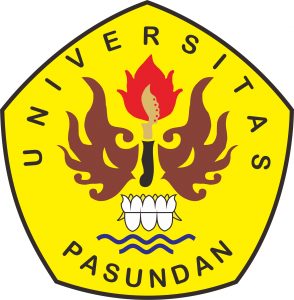 PROGRAM STUDI ILMU ADMINISTRASI NEGARAFAKULTAS ILMU SOSIAL DAN ILMU POLITIKUNIVERSITAS PASUNDANBANDUNG2019